Ruysdael KwartetJAARVERSLAG 2019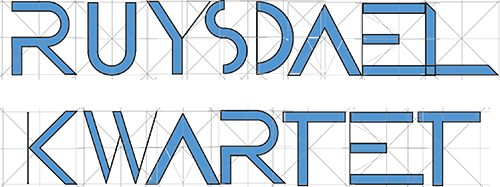 JAAROVERZICHT 20192019 was een bijzonder en productief jaar voor het Ruysdael kwartet. Waar 2018 begon met hetdebuut op de SQBA begon dit jaar met een tweetal concerten samen met Lisa Jacobs met het magistrale concert voor viool, piano en kwartet van Ernest Chausson. In maart reisde het kwartet voor de derde keer naar Japan, waar 6 concerten verzorgd werden, waaronder interessante samenwerkingen met Gavriel Lipkind (cello), het populaire trio “Tsukemen” en “Classical music for a Million people” in Tokyo en omstreken.Na een paar binnenlandse concerten reisde het kwartet naar Turkije om op te treden in het festival van Mersin met Schubert en een kwartet van de Turkse componist Saygun. Eind april speelde het kwartet op uitnodiging het Jagdquartett van Jörg Widmann in Berlijn. Jeroen was verhinderd om te spelen en Michael Müller viel daar voor hem in, nog voordat het kwartet wist dat hij vanaf september de nieuwe cellist zou worden.Het eigen Zoom festival vond begin juni plaats en was voor de vijfde keer een geweldige ervaringmet als hoogtepunten het kwintet van Schumann met Megumi Tanno en de kamerorkestversie vanMahler’s vierde symfonie.Tijdens de zomer was het kwartet weer in Feistritz, Oostenrijk, te vinden, waar een week lang aan amateurs lesgegeven werd. Hier werd met een laatste concert afscheid genomen van Jeroen den Herder als vaste cellist.Het nieuwe seizoen met Michael begon in september met concerten in Zutphen en Maastricht. Innovember speelde het kwartet het epische “Salome dances for peace” voor het eerst in de nieuwesamenstelling in Hengelo, een uitstekende voorbereiding voor de tweede editie van de SQBA, dievlak na de jaarwisseling zou plaatsvinden. JAARREKENING 2019Balans per 31-12-2019 (na bestemming van het resultaat)Toelichting op de balans per 31 december 2019Beloning bestuurdersDe bestuurders genieten geen bezoldiging.WerknemersDe stichting heeft geen werknemers in dienst.Het bestuur: Mw Marlies de Boer, VoorzitterDhr Ernest Loot, PenningmeesterDhr Pieter Kramers, SecretarisDhr Jacob van de Velde, lidMw Annelie Bulsing, lidKwartetleden:Joris van RijnEmi Ohi ResnickGijs KramersJeroen den Herder / Michael MüllerOverige gegevensEr hebben zich na balansdatum geen gebeurtenissen voorgedaan die van invloed zijn op de situatie per balansdatum. ACTIVA31-12-201931-12-201931-12-201831-12-2018€€VLOTTENDE ACTIVAVorderingenDebiteuren00Materiele activa4.5006.0006.0006.000LIQUIDE MIDDELENBanken9.1667.51613.66613.516PASSIVAEIGEN VERMOGENEigen vermogen12.3666.344RESERVES EN VOORZIENINGENVoorziening 00KORTLOPENDE SCHULDEN Crediteuren1.3007.171Vooruit ontvangen bedragen00Overige schulden en overlopende passiva001.3007.17113.66613.516Liquide middelenLiquide middelenLiquide middelenLiquide middelenLiquide middelenING Bank, rekening-courantING Bank, rekening-courantING Bank, rekening-courantING Bank, rekening-courantING Bank, rekening-courant9.1669.1669.1667.5169.1669.1669.1667.516Het banktegoed staat vrij ter beschikking van de Stichting.Het banktegoed staat vrij ter beschikking van de Stichting.Het banktegoed staat vrij ter beschikking van de Stichting.Het banktegoed staat vrij ter beschikking van de Stichting.Het banktegoed staat vrij ter beschikking van de Stichting.Staat van baten en lasten over de periode van 1 januari t/m 31 december 2019Staat van baten en lasten over de periode van 1 januari t/m 31 december 2019Staat van baten en lasten over de periode van 1 januari t/m 31 december 2019Staat van baten en lasten over de periode van 1 januari t/m 31 december 2019Staat van baten en lasten over de periode van 1 januari t/m 31 december 2019Staat van baten en lasten over de periode van 1 januari t/m 31 december 2019Staat van baten en lasten over de periode van 1 januari t/m 31 december 2019Staat van baten en lasten over de periode van 1 januari t/m 31 december 2019Staat van baten en lasten over de periode van 1 januari t/m 31 december 2019 2019 2019€€BatenConcertinkomsten53.292Concertorganisatie7.260Ticketinkomsten0Vriendeninkomsten800Overige inkomsten3.467Totaal baten64.819LastenVerloning46.629Marketing en internet144Bladmuziek en instrumenten36Reiskosten5069Huur en ticketkosten0Afschrijving1.500Overige kosten1.503Totaal lasten64.669Resultaat150Rente baten0 Exploitatieresultaat150